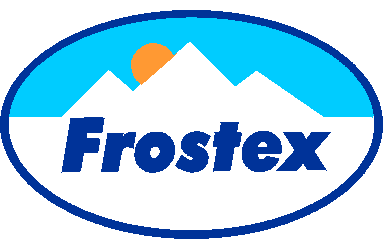 Jaroslav Dubský Letní 250 / 23   251 01 ŘíčanyČeská republikaTel :  xxxxxxxxxxxxxxxxxE mail : frostex@volny.czVaše zn.			Naše zn.			Vyřizuje :			V Říčanech dne :__________________________________________________________________________________________							2020208                            J. Dubský			5. 6. 2020	Věc: akceptace objednávkyVážená paní ředitelko,akceptuji tímto Vaší objednávku č. 20-0004 ze dne 3. 6. 2020 ve všech bodech.S pozdravemJaroslav Dubskýcertifikovaná osoba s kvalifikací I. stupně EU, která má oprávnění  ke všem úkonům na chladicích   zařízení bez omezení množství a druhu chladiv.Certifikát Ministerstva životního prostředí Kategorie I. číslo 63 / 13        Titl :        HARMONIE příspěvková organizace        Chářovská 785 / 85        794 01 Krnov